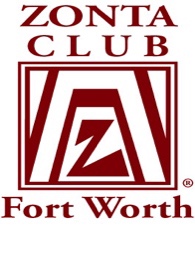 Zonta International is a leading global organization of professionals working empowering women worldwide through service and advocacy.Members of Zonta Clubs are professional women in decision-making roles willing to support and implement the mission of Zonta International.   Each club includes members from a variety of occupations and professions. Membership in a Zonta Club is by invitation.  Name: _________________________________________________________________________Address:  _______________________________________________________________________City: __________________ State/Province: _____ Zip Code: _________Country: ______________Telephone Number (residence): ___________________ (business): _________________________Cell phone number: ____________________ E-mail: ____________________________________Birthday: (month & day) __________________ Spouse’s name (if applicable): _________________Best way to contact me:        Phone (residence)      Phone (cell)          Phone (business)          E-mail                 The best time to contact me is          Morning           Afternoon          EveningOccupation / profession: ___________________Job/Position Title: ________________________Firm or Institution Name:  _________________________________________________________I am:          Owner          Partner         Manager        Employee           Other __________________I work at least 50% of a full working week at the job listed above:         Yes            NoI heard about Zonta International through: 
      A Zonta member        www.zonta.org	     www.zontafortworth.org What are you looking for in an organization you’re involved in? ______________________________________________________________________________________________________________What are your areas of interest to help women in our community and worldwide?      Hands-on Service projects          Fundraising           Advocacy          Public Relations      Finance         Scholarships         Other _____________________________________________Thank you for completing our questionnaire.  A Zonta club representative will contact you shortly.------------------------------------------------------------------- Zonta Use Only -------------------------------------------------------------------------Membership Classification #_____________ 	Mentor Assigned____________________________________